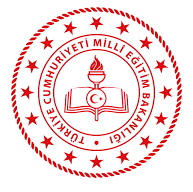 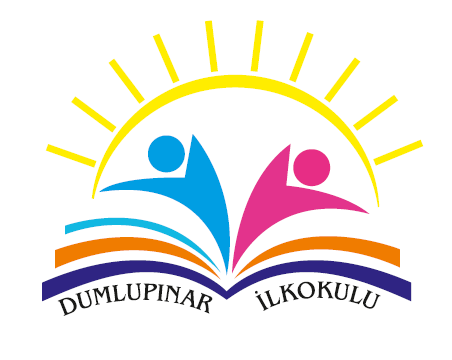 DUMLUPINAR İLKOKULU MÜDÜRLÜĞÜNE                  …/…/201.. tarihinde yapılacak olan ……………………………………. Programını okulumuz ………………yerinde/salonunda ………-………   Saatleri arasında tüm okulumuz öğrencilerinin katılımıyla yapmak istiyorum/istiyoruz. Program akışı ve ilgili dokümanlar okulumuz eser inceleme kurulunca incelenmiş olup ilişikte sunulmuştur.                 Gereğini bilgilerinize arz ederim…/…/201..                                                                                                                                                    …………………………            ..……………………………….                  …………………………..   ……………Klb.Danışman Öğrt.                       ………………Klb.Danışman Öğrt.                                  …………Klb.Danışman Öğrt.Uygun Görüşle arz ederim              Cenap ÖZTÜRKSosyal Etkinlikler Kurulu BaşkanıOLUR…/…/201..Fahrettin SARIOkul Müdürü